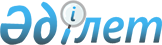 Об утверждении Правил и условий прохождения компьютерного тестирования сотрудника, подлежащего аттестации, на знание законодательства Республики Казахстан и логическое мышление, нормативов по определению профессиональной пригодности, а также пороговых значений для категорий должностей органов гражданской защитыПриказ Министра по чрезвычайным ситуациям Республики Казахстан от 6 апреля 2023 года № 180. Зарегистрирован в Министерстве юстиции Республики Казахстан 7 апреля 2023 года № 32259
      В соответствии с пунктом 2 статьи 48, частью пятой статьи 84 Закона Республики Казахстан "О правоохранительной службе", а также подпунктом 171) пункта 16 Положения о Министерстве по чрезвычайным ситуациям Республики Казахстан, утвержденного постановлением Правительства Республики Казахстан от 23 октября 2020 года № 701 "Вопросы Министерства по чрезвычайным ситуациям Республики Казахстан", ПРИКАЗЫВАЮ:
      1. Утвердить прилагаемые:
      1) Правила и условия прохождения компьютерного тестирования сотрудника, подлежащего аттестации, на знание законодательства Республики Казахстан и логическое мышление, согласно приложению 1 к настоящему приказу;
      2) Нормативы по определению профессиональной пригодности для категорий должностей органов гражданской защиты, согласно приложению 2 к настоящему приказу;
      3) Пороговые значения для категорий должностей органов гражданской защиты, согласно приложению 3 к настоящему приказу.
      2. Департаменту кадровой политики Министерства по чрезвычайным ситуациям Республики Казахстан в установленном законодательством Республики Казахстан порядке обеспечить:
      1) государственную регистрацию настоящего приказа в Министерстве юстиции Республики Казахстан;
      2) размещение настоящего приказа на интернет-ресурсе Министерства по чрезвычайным ситуациям Республики Казахстан;
      3) в течение десяти рабочих дней после государственной регистрации настоящего приказа в Министерстве юстиции Республики Казахстан представление в Юридический департамент Министерства по чрезвычайным ситуациям Республики Казахстан сведений об исполнении мероприятий, предусмотренных подпунктами 1) и 2) настоящего пункта.
      3. Контроль за исполнением настоящего приказа возложить на курирующего вице-министра по чрезвычайным ситуациям Республики Казахстан.
      4. Настоящий приказ вводится в действие по истечении десяти календарных дней после дня его первого официального опубликования. Правила и условия прохождения компьютерного тестирования сотрудника, подлежащего аттестации, на знание законодательства Республики Казахстан и логическое мышление Глава 1. Общие положения
      1. Настоящие Правила и условия прохождения компьютерного тестирования сотрудника, подлежащего аттестации, на знание законодательства Республики Казахстан и логическое мышление (далее - Правила) разработаны в соответствии с пунктом 2 статьи 48, частью пятой статьи 84 Закона Республики Казахстан "О правоохранительной службе", а также подпунктом 171) пункта 16 Положения о Министерстве по чрезвычайным ситуациям Республики Казахстан, утвержденного постановлением Правительства Республики Казахстан от 23 октября 2020 года № 701 "Вопросы Министерства по чрезвычайным ситуациям Республики Казахстан" и определяют порядок и условия прохождения компьютерного тестирования сотрудника органа гражданской защиты (далее - сотрудники), подлежащего аттестации, на знание законодательства Республики Казахстан и логическое мышление.
      2. Цель проведения компьютерного тестирования на знание законодательства Республики Казахстан и логическое мышление (далее - компьютерное тестирование) – объективная оценка теоретических знаний законодательства Республики Казахстан и способности к логическому мышлению сотрудников.
      3. Компьютерное тестирование организовывается кадровыми службами органов гражданской защиты (далее - ОГЗ).
      Разглашение сведений, касающихся компьютерного тестирования сотрудников, не допускается.
      4. Прохождение компьютерного тестирования заместителей начальников департаментов по чрезвычайным ситуациям областей, городов республиканского значения и столицы (далее - ДЧС), заместителей начальника организации образования Министерства по чрезвычайным ситуациям Республики Казахстан (далее - МЧС), начальников служб пожаротушения и аварийно-спасательных работ ДЧС МЧС, сотрудников центрального аппарата и ведомств МЧС организовывается кадровой службой центрального аппарата МЧС. Глава 2. Порядок и условия прохождения компьютерного тестирования сотрудника, подлежащего аттестации, на знание законодательства Республики Казахстан и логическое мышление
      5. Компьютерное тестирование проводится автоматизированным компьютерным способом с использованием программного обеспечения на государственном или русском языках по выбору сотрудников.
      6. Подготовка вопросов компьютерного тестирования возлагается на кадровую службу, техническое обеспечение компьютерного тестирования возлагается на подразделения информатизации, цифровизации и связи МЧС.
      7. Перед проведением компьютерного тестирования сотрудниками кадровой службы проводится инструктаж о проведении компьютерного тестирования.
      8. Сотрудникам во время прохождения компьютерного тестирования не допускается:
      1) проносить и использовать принимающие, передающие электронные устройства и средства связи;
      2) использовать методическую литературу;
      3) переговариваться с другими сотрудниками в целях получения либо передачи подсказок на вопросы.
      9. В случаях нарушения требований, предусмотренных в пункте 8 настоящих Правил, сотрудники отстраняются от дальнейшего прохождения компьютерного тестирования с выставлением неудовлетворительного результата прохождения тестирования с составлением акта в произвольной форме.
      10. Количество тестовых вопросов компьютерного тестирования на знание законодательства Республики Казахстан составляет – 60, из которых:
      1) Конституция Республики Казахстан – 10 вопросов;
      2) Закон Республики Казахстан "О правоохранительной службе" – 20 вопросов;
      3) Закон Республики Казахстан "О гражданской защите" – 10 вопросов;
      4) Закон Республики Казахстан "О противодействии коррупции" – 10 вопросов;
      5) Этический кодекс государственных служащих Республики Казахстан, утвержденный Указом Президента Республики Казахстан от 29 декабря 2015 года № 153 "О мерах по дальнейшему совершенствованию этических норм и правил поведения государственных служащих Республики Казахстан" и Этический кодекс сотрудников правоохранительных органов, органов гражданской защиты и государственной фельдъегерской службы Республики Казахстан, утвержденный Указом Президента Республики Казахстан от 2 января 2023 года № 81 "Об утверждении Этического кодекса сотрудников правоохранительных органов, органов гражданской защиты и государственной фельдъегерской службы Республики Казахстан" – 10 вопросов.
      11. Компьютерное тестирование на логическое мышление состоит из 10 вопросов.
      12. Общее время компьютерного тестирования составляет – 70 минут (в том числе логический тест).
      13. Результаты компьютерного тестирования выдаются в автоматическом режиме по форме согласно приложению к настоящим Правилам в двух экземплярах, один экземпляр результатов тестирования выдается сотруднику, второй приобщается к аттестационным материалам сотрудника с которыми сотрудники ознакамливаются под роспись в момент выдачи результатов. Нормативы по определению профессиональной пригодности для категорий должностей органов гражданской защиты
      1. Настоящие нормативы по определению профессиональной пригодности для категорий должностей органов гражданской защиты разработаны в соответствии с пунктом 2 статьи 48, частью пятой статьи 84 Закона Республики Казахстан "О правоохранительной службе", а также подпунктом 171) пункта 16 Положения о Министерстве по чрезвычайным ситуациям Республики Казахстан, утвержденного постановлением Правительства Республики Казахстан от 23 октября 2020 года № 701 "Вопросы Министерства по чрезвычайным ситуациям Республики Казахстан" и определяют нормативы по определению профессиональной пригодности для категорий должностей органов гражданской защиты при прохождении аттестации.
      2. Определение профессиональной пригодности включает в себя выполнение сотрудниками нормативов по определению профессиональной пригодности по физической и пожарно-спасательной подготовкам (далее - Нормативы), предусмотренные приложением 1 к настоящим Нормативам.
      3. При выполнении Нормативов с учетом специфики выполняемых задач сотрудники делятся на категории сотрудников по определению профессиональной пригодности согласно приложению 2 к настоящим Нормативам.
      4. При выполнении Нормативов сотрудники выполняют их в следующем порядке:
      1) мужчины:
      бег на дистанцию 60 или 100 метров или челночный бег;
      бег на дистанцию 1000 метров;
      комплексное силовое упражнение или подтягивание;
      подъем по штурмовой лестнице в окно 4 этажа или подъем по установленной выдвижной лестнице в окно 3-го этажа учебной башни.
      2) женщины:
      бег на дистанцию 60 или 100 метров или челночный бег;
      бег на дистанцию 1000 метров;
      комплексное силовое упражнение;
      закрепление спасательной веревки за конструкцию, одним из четырех способов вязки.
      5. В случае, если по одному из Нормативов сотрудник получит оценку "неудовлетворительно", то, несмотря на набранные оценки по остальным Нормативам, сотрудник считается не сдавшим установленные Нормативы.
      Сотрудники, не сдавшие установленные Нормативы, к собеседованию не допускаются и решением аттестационной комиссии подлежат повторной аттестации в порядке, определяемом Законом Республики Казахстан "О правоохранительной службе".
      6. Ведомость сдачи нормативов по определению профессиональной пригодности по физической и пожарно-спасательной подготовкам оформляется по форме, согласно приложению 3 к настоящим Нормативам. Нормативы по определению профессиональной пригодности по физической и пожарно-спасательной подготовкам Раздел 1. Нормативы по определению профессиональной пригодности по физической и пожарно-спасательной подготовкам сотрудников категории "А" Глава 1. Нормативы по определению профессиональной пригодности по физической и пожарно-спасательной подготовкам сотрудников категории "А" мужчин Глава 2. Нормативы по определению профессиональной пригодности по физической и пожарно-спасательной подготовкам сотрудников категории "А" женщин Раздел 2. Нормативы по определению профессиональной пригодности по физической и пожарно-спасательной подготовкам сотрудников категории "Б" Глава 1. Нормативы по определению профессиональной пригодности по физической и пожарно-спасательной подготовкам сотрудников категории "Б" мужчин Глава 2. Нормативы по определению профессиональной пригодности по физической и пожарно-спасательной подготовкам сотрудников категории "Б" женщин Категория сотрудников по определению профессиональной пригодности
      1. Сотрудники категории "А": сотрудники подразделений Службы пожаротушения и аварийно-спасательных работ Департаментов по чрезвычайным ситуациям областей, городов республиканского значения, столицы Министерства по чрезвычайным ситуациям Республики Казахстан (далее - СПиАСР) (за исключением сотрудников: подразделений кадровых служб, мобилизационной работы, по защите государственных секретов, информатизации, цифровизации и связи, психологической службы, центров оперативного управления силами и средствами, складов "Неприкосновенный запас", а также сотрудников, занимающих должности врачей, фельдшеров, старших инспекторов по вождению пожарных автомобилей, водителей пожарных автомобилей, водителей-сотрудников, диспетчеров, радиотелефонистов, старших мастеров связи, старших мастеров (мастеров) газодымозащитной службы, мотористов пожарных катеров).
      2. Сотрудники категории "Б":
      1) все сотрудники центрального аппарата и ведомств Министерства по чрезвычайным ситуациям Республики Казахстан, Департаментов по чрезвычайным ситуациям областей, городов республиканского значения и столицы Министерства по чрезвычайным ситуациям Республики Казахстан (далее - ДЧС), управлений и отделов по чрезвычайным ситуациям ДЧС Министерства по чрезвычайным ситуациям Республики Казахстан;
      2) сотрудники подразделений кадровых служб, мобилизационной работы, по защите государственных секретов, информатизации, цифровизации и связи, психологической службы, центров оперативного управления силами и средствами, складов "Неприкосновенный запас", а также сотрудники, занимающие должности врачей, фельдшеров, старших инспекторов по вождению пожарных автомобилей, водителей пожарных автомобилей, водителей-сотрудников, диспетчеров, радиотелефонистов, старших мастеров связи, старших мастеров (мастеров) газодымозащитной службы, мотористов пожарных катеров СПиАСР;
      3) все сотрудники организации образования Министерства по чрезвычайным ситуациям Республики Казахстан. Ведомость сдачи нормативов по определению профессиональной пригодности
по физической и пожарно-спасательной подготовкам
____________________________________________________________________
(наименование подразделения)
      "_____" ____________ 20____ года город ______________
      __________________________________________________________________________________________________________________________________________(должности, звания, фамилия, имя, отчество, подписи лиц, принимавших зачеты) Пороговые значения для категорий должностей органов гражданской защиты
      1. Настоящие пороговые значения для категорий должностей органов гражданской защиты разработаны в соответствии с пунктом 2 статьи 48, частью пятой статьи 84 Закона Республики Казахстан "О правоохранительной службе", а также подпунктом 171) пункта 16 Положения о Министерстве по чрезвычайным ситуациям Республики Казахстан, утвержденного постановлением Правительства Республики Казахстан от 23 октября 2020 года № 701 "Вопросы Министерства по чрезвычайным ситуациям Республики Казахстан" и определяют пороговые значения для сотрудников органов гражданской защиты (далее - сотрудники) по компьютерному тестированию на знание законодательства Республики Казахстан и логическое мышление (далее – компьютерное тестирование) в рамках аттестации.
      2. Пороговые значения по компьютерному тестированию сотрудников в рамках аттестации составляет:
      1) для лиц рядового и младшего начальствующего состава – не менее 50 % правильных ответов по каждому нормативному правовому акту Республики Казахстан;
      2) для лиц среднего и старшего начальствующего состава – не менее 60 % правильных ответов по каждому нормативному правовому акту Республики Казахстан.
      3. Пороговое значение компьютерного тестирования на логическое мышление не устанавливается.
      4. В случае, если по одному из тестовых вопросов на знание законодательства Республики Казахстан сотрудник не наберет порогового значения, то, несмотря на набранные пороговые значения по остальным тестовым вопросам, тестирование считается не пройденным.
      5. Сотрудники, получившие при прохождении компьютерного тестирования на знание законодательства Республики Казахстан оценку ниже порогового значения, к собеседованию не допускаются и решением аттестационной комиссии подлежат повторной аттестации в порядке, определяемом Законом Республики Казахстан "О правоохранительной службе".
					© 2012. РГП на ПХВ «Институт законодательства и правовой информации Республики Казахстан» Министерства юстиции Республики Казахстан
				
      Министр по чрезвычайным ситуациямРеспублики Казахстан

Ю. Ильин
Приложение 1
к приказу Министра
по чрезвычайным ситуациям
Республики Казахстан
от 6 апреля 2023 года № 180Приложение к Правилам
и условиям прохождения
компьютерного тестирования
сотрудника, подлежащего аттестации,
на знание законодательства
Республики Казахстан
и логическое мышлениеФорма
Результат тестирования
Результат тестирования
Результат тестирования
Результат тестирования
Результат тестирования
Результат тестирования
Министерство по чрезвычайным ситуациям Республики Казахстан
Министерство по чрезвычайным ситуациям Республики Казахстан
Министерство по чрезвычайным ситуациям Республики Казахстан
Фамилия, имя, отчество:
_____________________________________
_____________________________________
_____________________________________
_____________________________________
_____________________________________
Должность:
_____________________________________
_____________________________________
_____________________________________
_____________________________________
_____________________________________
Звание:
_____________________________________
_____________________________________
_____________________________________
_____________________________________
_____________________________________
Наименование теста
Наименование теста
Количество вопросов в тесте
Количество правильных ответов
Процентное выражение правильных ответов 
Результат
____________________________________________________________________________
____________________________________________________________________________
____________________________________________________________________________
____________________________________________________________________________
____________________________________________________________________________
____________________________________________________________________________
Конституция Республики Казахстан
Конституция Республики Казахстан
10
________
________
________
Закон "О правоохранительной службе"
Закон "О правоохранительной службе"
20
________
________
________
Закон "О гражданской защите"
Закон "О гражданской защите"
10
________
________
________
Закон "О противодействии коррупции"
Закон "О противодействии коррупции"
10
________
________
________
Этический кодекс государственных служащих и Этический кодекс сотрудников правоохранительных органов, органов гражданской защиты и государственной фельдъегерской службы
Этический кодекс государственных служащих и Этический кодекс сотрудников правоохранительных органов, органов гражданской защиты и государственной фельдъегерской службы
10
________
________
________
Тест на логическое мышление
Тест на логическое мышление
10
________
________
________
__________________________________________________________________________
__________________________________________________________________________
__________________________________________________________________________
__________________________________________________________________________
__________________________________________________________________________
__________________________________________________________________________
Подпись ответственного за тестирование:
Подпись ответственного за тестирование:
Подпись ответственного за тестирование:
_______
Подпись тестируемого: 
Подпись тестируемого: 
Подпись тестируемого: 
_______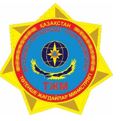 
Дата тестирования: __.___.____
Дата тестирования: __.___.____
Дата тестирования: __.___.____
Дата тестирования: __.___.____Приложение 2
к приказу Министра
по чрезвычайным ситуациям
Республики Казахстан
от 6 апреля 2023 года № 180Приложение 1
к Нормативам по определению
профессиональной пригодности
для категорий должностей
органов гражданской защиты
№
Наименование упражнения
Оценка
Медико-возрастные группы
Медико-возрастные группы
Медико-возрастные группы
Медико-возрастные группы
Медико-возрастные группы
Медико-возрастные группы
Медико-возрастные группы
Медико-возрастные группы
№
Наименование упражнения
Оценка
I
II
III
IV
V
VI
VII
VIII
№
Наименование упражнения
Оценка
до 23
23-29
30-34
35-39
40-44
45-49
50-54 
55 и ст.
Параграф 1. Оценка уровня силовой подготовки
Параграф 1. Оценка уровня силовой подготовки
Параграф 1. Оценка уровня силовой подготовки
Параграф 1. Оценка уровня силовой подготовки
Параграф 1. Оценка уровня силовой подготовки
Параграф 1. Оценка уровня силовой подготовки
Параграф 1. Оценка уровня силовой подготовки
Параграф 1. Оценка уровня силовой подготовки
Параграф 1. Оценка уровня силовой подготовки
Параграф 1. Оценка уровня силовой подготовки
Параграф 1. Оценка уровня силовой подготовки
1.
Подтягивание на перекладине(количество раз)
отлично 
15
14
12
10
8
7
6
4
1.
Подтягивание на перекладине(количество раз)
хорошо
13
12
10
8
6
5
4
3
1.
Подтягивание на перекладине(количество раз)
удовлетворительно
11
10
8
6
4
3
2
2
2.
Комплекс силовых упражнений(количество повторений)
отлично 
5
5
4
3
5
4
3
3
2.
Комплекс силовых упражнений(количество повторений)
хорошо
4
4
3
2
4
3
2
2
2.
Комплекс силовых упражнений(количество повторений)
удовлетворительно
3
3
2
1
3
2
1
1
Параграф 2. Оценка уровня скоростной подготовки
Параграф 2. Оценка уровня скоростной подготовки
Параграф 2. Оценка уровня скоростной подготовки
Параграф 2. Оценка уровня скоростной подготовки
Параграф 2. Оценка уровня скоростной подготовки
Параграф 2. Оценка уровня скоростной подготовки
Параграф 2. Оценка уровня скоростной подготовки
Параграф 2. Оценка уровня скоростной подготовки
Параграф 2. Оценка уровня скоростной подготовки
Параграф 2. Оценка уровня скоростной подготовки
Параграф 2. Оценка уровня скоростной подготовки
3.
Бег 100 метр (секунд)
отлично 
13,0
13,5
14,0
15,0
-
-
-
-
3.
Бег 100 метр (секунд)
хорошо
13,5
14,0
14,5
15,5
-
-
-
-
3.
Бег 100 метр (секунд)
удовлетворительно
14,0
14,5
15,0
16,0
-
-
-
-
4.
Челночный бег10x10 метр (секунд)
отлично 
25
26
27
28
30
31
32
-
4.
Челночный бег10x10 метр (секунд)
хорошо
26
27
28
29
31
32
33
-
4.
Челночный бег10x10 метр (секунд)
удовлетворительно
27
28
29
30
32
33
34
-
5.
Бег 60 метр (секунд)
отлично 
-
-
-
-
9,5
10,0
10,5
13,0
5.
Бег 60 метр (секунд)
хорошо
-
-
-
-
10,0
10,5
11,0
14,0
5.
Бег 60 метр (секунд)
удовлетворительно
-
-
-
-
10,5
11,0
11,5
15,0
Параграф 3. Оценка уровня выносливости
Параграф 3. Оценка уровня выносливости
Параграф 3. Оценка уровня выносливости
Параграф 3. Оценка уровня выносливости
Параграф 3. Оценка уровня выносливости
Параграф 3. Оценка уровня выносливости
Параграф 3. Оценка уровня выносливости
Параграф 3. Оценка уровня выносливости
Параграф 3. Оценка уровня выносливости
Параграф 3. Оценка уровня выносливости
Параграф 3. Оценка уровня выносливости
6.
Бег 1000 метр (минут, секунд)
отлично 
3,30
3,40
4,00
4,10
4,30
5,00
6,00
-
6.
Бег 1000 метр (минут, секунд)
хорошо
3,40
3,50
4,10
4,20
4,45
5,30
6,30
-
6.
Бег 1000 метр (минут, секунд)
удовлетворительно
3,50
4,00
4,20
4,30
5,00
6,00
7,00
-
Параграф 4. Пожарно-спасательная подготовка
Параграф 4. Пожарно-спасательная подготовка
Параграф 4. Пожарно-спасательная подготовка
Параграф 4. Пожарно-спасательная подготовка
Параграф 4. Пожарно-спасательная подготовка
Параграф 4. Пожарно-спасательная подготовка
Параграф 4. Пожарно-спасательная подготовка
Параграф 4. Пожарно-спасательная подготовка
Параграф 4. Пожарно-спасательная подготовка
Параграф 4. Пожарно-спасательная подготовка
Параграф 4. Пожарно-спасательная подготовка
7.
Подъем по штурмовой лестнице в окно 4-го этажа учебной башни (секунд)
отлично 
28
30,8
36,4
39,2
42,5
50,9
-
-
7.
Подъем по штурмовой лестнице в окно 4-го этажа учебной башни (секунд)
хорошо
30
33
39
43
45,4
54,0
-
-
7.
Подъем по штурмовой лестнице в окно 4-го этажа учебной башни (секунд)
удовлетворительно
36
39,6
46,8
50,4
54,0
64,8
-
-
Примечание:Комплекс силовых упражнений для мужчин выполняется с учетом возрастных категорий один круг/количество повторений:1) сгибание и разгибание рук в упоре лежа (тело прямое, руки на ширине плеч сгибать до касания грудью опоры) – 10 раз (I – IV группы), 5 раз - (V – VIII группы);2) из упора лежа, поднос ног в положение сидя (колени до уровня плеч) и возвращение в упор лежа в исходное положение – 10 раз (I – IV группы), 5 раз - (V – VIII группы);3) из положения приседа (угол между бедром и голенью менее 90 градусов, руки касаются пола) произвести выпрыгивания вверх (вытянутые вверх руки, туловище, ноги составляют одну прямую) и вернуться в исходное положение – 10 раз (I – IV группы), 5 раз - (V – VIII группы);4) лечь на спину, кисти к плечам или на затылок, наклоны туловища вперед до касания локтями колен (допускается незначительное сгибание ног), при возвращении в исходное положение необходимо касание опоры лопатками – 10 раз (I – IV группы), 5 раз - (V – VIII группы).Упражнения выполняются без остановок, интервал между комплексами не более 10 секунд.
При неправильном выполнении упражнения дается команда "не считать" не более трех раз, после чего сотрудник снимается с выполнения упражнения.
Примечание:Комплекс силовых упражнений для мужчин выполняется с учетом возрастных категорий один круг/количество повторений:1) сгибание и разгибание рук в упоре лежа (тело прямое, руки на ширине плеч сгибать до касания грудью опоры) – 10 раз (I – IV группы), 5 раз - (V – VIII группы);2) из упора лежа, поднос ног в положение сидя (колени до уровня плеч) и возвращение в упор лежа в исходное положение – 10 раз (I – IV группы), 5 раз - (V – VIII группы);3) из положения приседа (угол между бедром и голенью менее 90 градусов, руки касаются пола) произвести выпрыгивания вверх (вытянутые вверх руки, туловище, ноги составляют одну прямую) и вернуться в исходное положение – 10 раз (I – IV группы), 5 раз - (V – VIII группы);4) лечь на спину, кисти к плечам или на затылок, наклоны туловища вперед до касания локтями колен (допускается незначительное сгибание ног), при возвращении в исходное положение необходимо касание опоры лопатками – 10 раз (I – IV группы), 5 раз - (V – VIII группы).Упражнения выполняются без остановок, интервал между комплексами не более 10 секунд.
При неправильном выполнении упражнения дается команда "не считать" не более трех раз, после чего сотрудник снимается с выполнения упражнения.
Примечание:Комплекс силовых упражнений для мужчин выполняется с учетом возрастных категорий один круг/количество повторений:1) сгибание и разгибание рук в упоре лежа (тело прямое, руки на ширине плеч сгибать до касания грудью опоры) – 10 раз (I – IV группы), 5 раз - (V – VIII группы);2) из упора лежа, поднос ног в положение сидя (колени до уровня плеч) и возвращение в упор лежа в исходное положение – 10 раз (I – IV группы), 5 раз - (V – VIII группы);3) из положения приседа (угол между бедром и голенью менее 90 градусов, руки касаются пола) произвести выпрыгивания вверх (вытянутые вверх руки, туловище, ноги составляют одну прямую) и вернуться в исходное положение – 10 раз (I – IV группы), 5 раз - (V – VIII группы);4) лечь на спину, кисти к плечам или на затылок, наклоны туловища вперед до касания локтями колен (допускается незначительное сгибание ног), при возвращении в исходное положение необходимо касание опоры лопатками – 10 раз (I – IV группы), 5 раз - (V – VIII группы).Упражнения выполняются без остановок, интервал между комплексами не более 10 секунд.
При неправильном выполнении упражнения дается команда "не считать" не более трех раз, после чего сотрудник снимается с выполнения упражнения.
Примечание:Комплекс силовых упражнений для мужчин выполняется с учетом возрастных категорий один круг/количество повторений:1) сгибание и разгибание рук в упоре лежа (тело прямое, руки на ширине плеч сгибать до касания грудью опоры) – 10 раз (I – IV группы), 5 раз - (V – VIII группы);2) из упора лежа, поднос ног в положение сидя (колени до уровня плеч) и возвращение в упор лежа в исходное положение – 10 раз (I – IV группы), 5 раз - (V – VIII группы);3) из положения приседа (угол между бедром и голенью менее 90 градусов, руки касаются пола) произвести выпрыгивания вверх (вытянутые вверх руки, туловище, ноги составляют одну прямую) и вернуться в исходное положение – 10 раз (I – IV группы), 5 раз - (V – VIII группы);4) лечь на спину, кисти к плечам или на затылок, наклоны туловища вперед до касания локтями колен (допускается незначительное сгибание ног), при возвращении в исходное положение необходимо касание опоры лопатками – 10 раз (I – IV группы), 5 раз - (V – VIII группы).Упражнения выполняются без остановок, интервал между комплексами не более 10 секунд.
При неправильном выполнении упражнения дается команда "не считать" не более трех раз, после чего сотрудник снимается с выполнения упражнения.
Примечание:Комплекс силовых упражнений для мужчин выполняется с учетом возрастных категорий один круг/количество повторений:1) сгибание и разгибание рук в упоре лежа (тело прямое, руки на ширине плеч сгибать до касания грудью опоры) – 10 раз (I – IV группы), 5 раз - (V – VIII группы);2) из упора лежа, поднос ног в положение сидя (колени до уровня плеч) и возвращение в упор лежа в исходное положение – 10 раз (I – IV группы), 5 раз - (V – VIII группы);3) из положения приседа (угол между бедром и голенью менее 90 градусов, руки касаются пола) произвести выпрыгивания вверх (вытянутые вверх руки, туловище, ноги составляют одну прямую) и вернуться в исходное положение – 10 раз (I – IV группы), 5 раз - (V – VIII группы);4) лечь на спину, кисти к плечам или на затылок, наклоны туловища вперед до касания локтями колен (допускается незначительное сгибание ног), при возвращении в исходное положение необходимо касание опоры лопатками – 10 раз (I – IV группы), 5 раз - (V – VIII группы).Упражнения выполняются без остановок, интервал между комплексами не более 10 секунд.
При неправильном выполнении упражнения дается команда "не считать" не более трех раз, после чего сотрудник снимается с выполнения упражнения.
Примечание:Комплекс силовых упражнений для мужчин выполняется с учетом возрастных категорий один круг/количество повторений:1) сгибание и разгибание рук в упоре лежа (тело прямое, руки на ширине плеч сгибать до касания грудью опоры) – 10 раз (I – IV группы), 5 раз - (V – VIII группы);2) из упора лежа, поднос ног в положение сидя (колени до уровня плеч) и возвращение в упор лежа в исходное положение – 10 раз (I – IV группы), 5 раз - (V – VIII группы);3) из положения приседа (угол между бедром и голенью менее 90 градусов, руки касаются пола) произвести выпрыгивания вверх (вытянутые вверх руки, туловище, ноги составляют одну прямую) и вернуться в исходное положение – 10 раз (I – IV группы), 5 раз - (V – VIII группы);4) лечь на спину, кисти к плечам или на затылок, наклоны туловища вперед до касания локтями колен (допускается незначительное сгибание ног), при возвращении в исходное положение необходимо касание опоры лопатками – 10 раз (I – IV группы), 5 раз - (V – VIII группы).Упражнения выполняются без остановок, интервал между комплексами не более 10 секунд.
При неправильном выполнении упражнения дается команда "не считать" не более трех раз, после чего сотрудник снимается с выполнения упражнения.
Примечание:Комплекс силовых упражнений для мужчин выполняется с учетом возрастных категорий один круг/количество повторений:1) сгибание и разгибание рук в упоре лежа (тело прямое, руки на ширине плеч сгибать до касания грудью опоры) – 10 раз (I – IV группы), 5 раз - (V – VIII группы);2) из упора лежа, поднос ног в положение сидя (колени до уровня плеч) и возвращение в упор лежа в исходное положение – 10 раз (I – IV группы), 5 раз - (V – VIII группы);3) из положения приседа (угол между бедром и голенью менее 90 градусов, руки касаются пола) произвести выпрыгивания вверх (вытянутые вверх руки, туловище, ноги составляют одну прямую) и вернуться в исходное положение – 10 раз (I – IV группы), 5 раз - (V – VIII группы);4) лечь на спину, кисти к плечам или на затылок, наклоны туловища вперед до касания локтями колен (допускается незначительное сгибание ног), при возвращении в исходное положение необходимо касание опоры лопатками – 10 раз (I – IV группы), 5 раз - (V – VIII группы).Упражнения выполняются без остановок, интервал между комплексами не более 10 секунд.
При неправильном выполнении упражнения дается команда "не считать" не более трех раз, после чего сотрудник снимается с выполнения упражнения.
Примечание:Комплекс силовых упражнений для мужчин выполняется с учетом возрастных категорий один круг/количество повторений:1) сгибание и разгибание рук в упоре лежа (тело прямое, руки на ширине плеч сгибать до касания грудью опоры) – 10 раз (I – IV группы), 5 раз - (V – VIII группы);2) из упора лежа, поднос ног в положение сидя (колени до уровня плеч) и возвращение в упор лежа в исходное положение – 10 раз (I – IV группы), 5 раз - (V – VIII группы);3) из положения приседа (угол между бедром и голенью менее 90 градусов, руки касаются пола) произвести выпрыгивания вверх (вытянутые вверх руки, туловище, ноги составляют одну прямую) и вернуться в исходное положение – 10 раз (I – IV группы), 5 раз - (V – VIII группы);4) лечь на спину, кисти к плечам или на затылок, наклоны туловища вперед до касания локтями колен (допускается незначительное сгибание ног), при возвращении в исходное положение необходимо касание опоры лопатками – 10 раз (I – IV группы), 5 раз - (V – VIII группы).Упражнения выполняются без остановок, интервал между комплексами не более 10 секунд.
При неправильном выполнении упражнения дается команда "не считать" не более трех раз, после чего сотрудник снимается с выполнения упражнения.
Примечание:Комплекс силовых упражнений для мужчин выполняется с учетом возрастных категорий один круг/количество повторений:1) сгибание и разгибание рук в упоре лежа (тело прямое, руки на ширине плеч сгибать до касания грудью опоры) – 10 раз (I – IV группы), 5 раз - (V – VIII группы);2) из упора лежа, поднос ног в положение сидя (колени до уровня плеч) и возвращение в упор лежа в исходное положение – 10 раз (I – IV группы), 5 раз - (V – VIII группы);3) из положения приседа (угол между бедром и голенью менее 90 градусов, руки касаются пола) произвести выпрыгивания вверх (вытянутые вверх руки, туловище, ноги составляют одну прямую) и вернуться в исходное положение – 10 раз (I – IV группы), 5 раз - (V – VIII группы);4) лечь на спину, кисти к плечам или на затылок, наклоны туловища вперед до касания локтями колен (допускается незначительное сгибание ног), при возвращении в исходное положение необходимо касание опоры лопатками – 10 раз (I – IV группы), 5 раз - (V – VIII группы).Упражнения выполняются без остановок, интервал между комплексами не более 10 секунд.
При неправильном выполнении упражнения дается команда "не считать" не более трех раз, после чего сотрудник снимается с выполнения упражнения.
Примечание:Комплекс силовых упражнений для мужчин выполняется с учетом возрастных категорий один круг/количество повторений:1) сгибание и разгибание рук в упоре лежа (тело прямое, руки на ширине плеч сгибать до касания грудью опоры) – 10 раз (I – IV группы), 5 раз - (V – VIII группы);2) из упора лежа, поднос ног в положение сидя (колени до уровня плеч) и возвращение в упор лежа в исходное положение – 10 раз (I – IV группы), 5 раз - (V – VIII группы);3) из положения приседа (угол между бедром и голенью менее 90 градусов, руки касаются пола) произвести выпрыгивания вверх (вытянутые вверх руки, туловище, ноги составляют одну прямую) и вернуться в исходное положение – 10 раз (I – IV группы), 5 раз - (V – VIII группы);4) лечь на спину, кисти к плечам или на затылок, наклоны туловища вперед до касания локтями колен (допускается незначительное сгибание ног), при возвращении в исходное положение необходимо касание опоры лопатками – 10 раз (I – IV группы), 5 раз - (V – VIII группы).Упражнения выполняются без остановок, интервал между комплексами не более 10 секунд.
При неправильном выполнении упражнения дается команда "не считать" не более трех раз, после чего сотрудник снимается с выполнения упражнения.
Примечание:Комплекс силовых упражнений для мужчин выполняется с учетом возрастных категорий один круг/количество повторений:1) сгибание и разгибание рук в упоре лежа (тело прямое, руки на ширине плеч сгибать до касания грудью опоры) – 10 раз (I – IV группы), 5 раз - (V – VIII группы);2) из упора лежа, поднос ног в положение сидя (колени до уровня плеч) и возвращение в упор лежа в исходное положение – 10 раз (I – IV группы), 5 раз - (V – VIII группы);3) из положения приседа (угол между бедром и голенью менее 90 градусов, руки касаются пола) произвести выпрыгивания вверх (вытянутые вверх руки, туловище, ноги составляют одну прямую) и вернуться в исходное положение – 10 раз (I – IV группы), 5 раз - (V – VIII группы);4) лечь на спину, кисти к плечам или на затылок, наклоны туловища вперед до касания локтями колен (допускается незначительное сгибание ног), при возвращении в исходное положение необходимо касание опоры лопатками – 10 раз (I – IV группы), 5 раз - (V – VIII группы).Упражнения выполняются без остановок, интервал между комплексами не более 10 секунд.
При неправильном выполнении упражнения дается команда "не считать" не более трех раз, после чего сотрудник снимается с выполнения упражнения.
№
Наименованиеупражнения
Оценка
Медико-возрастные группы
Медико-возрастные группы
Медико-возрастные группы
Медико-возрастные группы
Медико-возрастные группы
Медико-возрастные группы
Медико-возрастные группы
№
Наименованиеупражнения
Оценка
I
II
III
IV
V
VI
VII
№
Наименованиеупражнения
Оценка
до 23
23-29
30-34
35-39
40-44
45-47
48 и ст.
Параграф 1. Оценка уровня силовой подготовки
Параграф 1. Оценка уровня силовой подготовки
Параграф 1. Оценка уровня силовой подготовки
Параграф 1. Оценка уровня силовой подготовки
Параграф 1. Оценка уровня силовой подготовки
Параграф 1. Оценка уровня силовой подготовки
Параграф 1. Оценка уровня силовой подготовки
Параграф 1. Оценка уровня силовой подготовки
Параграф 1. Оценка уровня силовой подготовки
Параграф 1. Оценка уровня силовой подготовки
8.
Комплекс силовых упражнений(количество повторений)
отлично 
38
35
32
29
26
22
18
8.
Комплекс силовых упражнений(количество повторений)
хорошо
35
32
29
26
22
18
14
8.
Комплекс силовых упражнений(количество повторений)
удовлетворительно
32
29
26
23
18
14
10
Параграф 2. Оценка уровня скоростной подготовки
Параграф 2. Оценка уровня скоростной подготовки
Параграф 2. Оценка уровня скоростной подготовки
Параграф 2. Оценка уровня скоростной подготовки
Параграф 2. Оценка уровня скоростной подготовки
Параграф 2. Оценка уровня скоростной подготовки
Параграф 2. Оценка уровня скоростной подготовки
Параграф 2. Оценка уровня скоростной подготовки
Параграф 2. Оценка уровня скоростной подготовки
Параграф 2. Оценка уровня скоростной подготовки
9.
Бег 100 метр(секунд)
отлично 
17,0
17,5
18,0
-
-
-
-
9.
Бег 100 метр(секунд)
хорошо
17,5
18,0
18,5
-
-
-
-
9.
Бег 100 метр(секунд)
удовлетворительно
18,0
18,5
19,0
-
-
-
-
10.
Челночный бег6 раз по 10 метр (секунд)
отлично 
18
20
22
24
26
-
-
10.
Челночный бег6 раз по 10 метр (секунд)
хорошо
19
21
23
25
27
-
-
10.
Челночный бег6 раз по 10 метр (секунд)
удовлетворительно
20
22
24
26
28
-
-
11.
Бег 60 метр(секунд)
отлично 
-
-
-
12,0
13,0
14,0
15.0
11.
Бег 60 метр(секунд)
хорошо
-
-
-
13,0
14,0
15,0
16.0
11.
Бег 60 метр(секунд)
удовлетворительно
-
-
-
14,0
15,0
16,0
17.0
Параграф 3. Оценка уровня выносливости
Параграф 3. Оценка уровня выносливости
Параграф 3. Оценка уровня выносливости
Параграф 3. Оценка уровня выносливости
Параграф 3. Оценка уровня выносливости
Параграф 3. Оценка уровня выносливости
Параграф 3. Оценка уровня выносливости
Параграф 3. Оценка уровня выносливости
Параграф 3. Оценка уровня выносливости
Параграф 3. Оценка уровня выносливости
12.
Бег 1000 метр(минут, секунд)
отлично 
4,50
5,10
5,30
6,00
6,20
-
-
12.
Бег 1000 метр(минут, секунд)
хорошо
5,10
5,30
5,50
6,20
6,40
-
-
12.
Бег 1000 метр(минут, секунд)
удовлетворительно
5,30
5,50
6,10
6,40
7,00
-
-
Параграф 4. Пожарно-спасательная подготовка
Параграф 4. Пожарно-спасательная подготовка
Параграф 4. Пожарно-спасательная подготовка
Параграф 4. Пожарно-спасательная подготовка
Параграф 4. Пожарно-спасательная подготовка
Параграф 4. Пожарно-спасательная подготовка
Параграф 4. Пожарно-спасательная подготовка
Параграф 4. Пожарно-спасательная подготовка
Параграф 4. Пожарно-спасательная подготовка
Параграф 4. Пожарно-спасательная подготовка
13.
Закрепление спасательной веревки за конструкцию здания одним из 4-х способов (секунд)
отлично 
4
4,5
5
5,5
6
-
-
13.
Закрепление спасательной веревки за конструкцию здания одним из 4-х способов (секунд)
хорошо
5
5,5
6
6,5
7
-
-
13.
Закрепление спасательной веревки за конструкцию здания одним из 4-х способов (секунд)
удовлетворительно
6
6,5
7
7,5
8
-
-
Примечание:При сдаче Нормативов у VI и VII (женщины) медико-возрастных групп оценка за физическую подготовку выставляется по выполнению двух нормативов.Комплекс силовых упражнений для женщин выполняется учетом возрастных категорий один круг/ количество повторений:Комплекс силовых упражнений для женщин выполняется в течение одной минуты без остановок, первые 30 секунд из положения лежа на спине, кисти к плечам или на затылок, максимальное количество наклонов вперед до касания локтями колен, ноги закреплены (допускается незначительное сгибание ног), при возвращении в исходное положение необходимо касание опоры лопатками; затем перевернуться в упор лежа и без паузы для отдыха выполнить в течении последующих 30 секунд максимальное количество сгибаний и разгибаний рук в упоре лежа (тело прямое, руки сгибать до касания грудью опоры).
При неправильном выполнении упражнения дается команда "не считать" не более трех раз, после чего сотрудник снимается с выполнения упражнения.
Примечание:При сдаче Нормативов у VI и VII (женщины) медико-возрастных групп оценка за физическую подготовку выставляется по выполнению двух нормативов.Комплекс силовых упражнений для женщин выполняется учетом возрастных категорий один круг/ количество повторений:Комплекс силовых упражнений для женщин выполняется в течение одной минуты без остановок, первые 30 секунд из положения лежа на спине, кисти к плечам или на затылок, максимальное количество наклонов вперед до касания локтями колен, ноги закреплены (допускается незначительное сгибание ног), при возвращении в исходное положение необходимо касание опоры лопатками; затем перевернуться в упор лежа и без паузы для отдыха выполнить в течении последующих 30 секунд максимальное количество сгибаний и разгибаний рук в упоре лежа (тело прямое, руки сгибать до касания грудью опоры).
При неправильном выполнении упражнения дается команда "не считать" не более трех раз, после чего сотрудник снимается с выполнения упражнения.
Примечание:При сдаче Нормативов у VI и VII (женщины) медико-возрастных групп оценка за физическую подготовку выставляется по выполнению двух нормативов.Комплекс силовых упражнений для женщин выполняется учетом возрастных категорий один круг/ количество повторений:Комплекс силовых упражнений для женщин выполняется в течение одной минуты без остановок, первые 30 секунд из положения лежа на спине, кисти к плечам или на затылок, максимальное количество наклонов вперед до касания локтями колен, ноги закреплены (допускается незначительное сгибание ног), при возвращении в исходное положение необходимо касание опоры лопатками; затем перевернуться в упор лежа и без паузы для отдыха выполнить в течении последующих 30 секунд максимальное количество сгибаний и разгибаний рук в упоре лежа (тело прямое, руки сгибать до касания грудью опоры).
При неправильном выполнении упражнения дается команда "не считать" не более трех раз, после чего сотрудник снимается с выполнения упражнения.
Примечание:При сдаче Нормативов у VI и VII (женщины) медико-возрастных групп оценка за физическую подготовку выставляется по выполнению двух нормативов.Комплекс силовых упражнений для женщин выполняется учетом возрастных категорий один круг/ количество повторений:Комплекс силовых упражнений для женщин выполняется в течение одной минуты без остановок, первые 30 секунд из положения лежа на спине, кисти к плечам или на затылок, максимальное количество наклонов вперед до касания локтями колен, ноги закреплены (допускается незначительное сгибание ног), при возвращении в исходное положение необходимо касание опоры лопатками; затем перевернуться в упор лежа и без паузы для отдыха выполнить в течении последующих 30 секунд максимальное количество сгибаний и разгибаний рук в упоре лежа (тело прямое, руки сгибать до касания грудью опоры).
При неправильном выполнении упражнения дается команда "не считать" не более трех раз, после чего сотрудник снимается с выполнения упражнения.
Примечание:При сдаче Нормативов у VI и VII (женщины) медико-возрастных групп оценка за физическую подготовку выставляется по выполнению двух нормативов.Комплекс силовых упражнений для женщин выполняется учетом возрастных категорий один круг/ количество повторений:Комплекс силовых упражнений для женщин выполняется в течение одной минуты без остановок, первые 30 секунд из положения лежа на спине, кисти к плечам или на затылок, максимальное количество наклонов вперед до касания локтями колен, ноги закреплены (допускается незначительное сгибание ног), при возвращении в исходное положение необходимо касание опоры лопатками; затем перевернуться в упор лежа и без паузы для отдыха выполнить в течении последующих 30 секунд максимальное количество сгибаний и разгибаний рук в упоре лежа (тело прямое, руки сгибать до касания грудью опоры).
При неправильном выполнении упражнения дается команда "не считать" не более трех раз, после чего сотрудник снимается с выполнения упражнения.
Примечание:При сдаче Нормативов у VI и VII (женщины) медико-возрастных групп оценка за физическую подготовку выставляется по выполнению двух нормативов.Комплекс силовых упражнений для женщин выполняется учетом возрастных категорий один круг/ количество повторений:Комплекс силовых упражнений для женщин выполняется в течение одной минуты без остановок, первые 30 секунд из положения лежа на спине, кисти к плечам или на затылок, максимальное количество наклонов вперед до касания локтями колен, ноги закреплены (допускается незначительное сгибание ног), при возвращении в исходное положение необходимо касание опоры лопатками; затем перевернуться в упор лежа и без паузы для отдыха выполнить в течении последующих 30 секунд максимальное количество сгибаний и разгибаний рук в упоре лежа (тело прямое, руки сгибать до касания грудью опоры).
При неправильном выполнении упражнения дается команда "не считать" не более трех раз, после чего сотрудник снимается с выполнения упражнения.
Примечание:При сдаче Нормативов у VI и VII (женщины) медико-возрастных групп оценка за физическую подготовку выставляется по выполнению двух нормативов.Комплекс силовых упражнений для женщин выполняется учетом возрастных категорий один круг/ количество повторений:Комплекс силовых упражнений для женщин выполняется в течение одной минуты без остановок, первые 30 секунд из положения лежа на спине, кисти к плечам или на затылок, максимальное количество наклонов вперед до касания локтями колен, ноги закреплены (допускается незначительное сгибание ног), при возвращении в исходное положение необходимо касание опоры лопатками; затем перевернуться в упор лежа и без паузы для отдыха выполнить в течении последующих 30 секунд максимальное количество сгибаний и разгибаний рук в упоре лежа (тело прямое, руки сгибать до касания грудью опоры).
При неправильном выполнении упражнения дается команда "не считать" не более трех раз, после чего сотрудник снимается с выполнения упражнения.
Примечание:При сдаче Нормативов у VI и VII (женщины) медико-возрастных групп оценка за физическую подготовку выставляется по выполнению двух нормативов.Комплекс силовых упражнений для женщин выполняется учетом возрастных категорий один круг/ количество повторений:Комплекс силовых упражнений для женщин выполняется в течение одной минуты без остановок, первые 30 секунд из положения лежа на спине, кисти к плечам или на затылок, максимальное количество наклонов вперед до касания локтями колен, ноги закреплены (допускается незначительное сгибание ног), при возвращении в исходное положение необходимо касание опоры лопатками; затем перевернуться в упор лежа и без паузы для отдыха выполнить в течении последующих 30 секунд максимальное количество сгибаний и разгибаний рук в упоре лежа (тело прямое, руки сгибать до касания грудью опоры).
При неправильном выполнении упражнения дается команда "не считать" не более трех раз, после чего сотрудник снимается с выполнения упражнения.
Примечание:При сдаче Нормативов у VI и VII (женщины) медико-возрастных групп оценка за физическую подготовку выставляется по выполнению двух нормативов.Комплекс силовых упражнений для женщин выполняется учетом возрастных категорий один круг/ количество повторений:Комплекс силовых упражнений для женщин выполняется в течение одной минуты без остановок, первые 30 секунд из положения лежа на спине, кисти к плечам или на затылок, максимальное количество наклонов вперед до касания локтями колен, ноги закреплены (допускается незначительное сгибание ног), при возвращении в исходное положение необходимо касание опоры лопатками; затем перевернуться в упор лежа и без паузы для отдыха выполнить в течении последующих 30 секунд максимальное количество сгибаний и разгибаний рук в упоре лежа (тело прямое, руки сгибать до касания грудью опоры).
При неправильном выполнении упражнения дается команда "не считать" не более трех раз, после чего сотрудник снимается с выполнения упражнения.
Примечание:При сдаче Нормативов у VI и VII (женщины) медико-возрастных групп оценка за физическую подготовку выставляется по выполнению двух нормативов.Комплекс силовых упражнений для женщин выполняется учетом возрастных категорий один круг/ количество повторений:Комплекс силовых упражнений для женщин выполняется в течение одной минуты без остановок, первые 30 секунд из положения лежа на спине, кисти к плечам или на затылок, максимальное количество наклонов вперед до касания локтями колен, ноги закреплены (допускается незначительное сгибание ног), при возвращении в исходное положение необходимо касание опоры лопатками; затем перевернуться в упор лежа и без паузы для отдыха выполнить в течении последующих 30 секунд максимальное количество сгибаний и разгибаний рук в упоре лежа (тело прямое, руки сгибать до касания грудью опоры).
При неправильном выполнении упражнения дается команда "не считать" не более трех раз, после чего сотрудник снимается с выполнения упражнения.
№
Наименование упражнения
Оценка
Медико-возрастные группы
Медико-возрастные группы
Медико-возрастные группы
Медико-возрастные группы
Медико-возрастные группы
Медико-возрастные группы
Медико-возрастные группы
Медико-возрастные группы
№
Наименование упражнения
Оценка
I
II
III
IV
V
VI
VII
VIII
№
Наименование упражнения
Оценка
до 23
23-29
30-34
35-39
40-44
45-49
50-54 
55 и ст.
Параграф 1. Оценка уровня силовой подготовки
Параграф 1. Оценка уровня силовой подготовки
Параграф 1. Оценка уровня силовой подготовки
Параграф 1. Оценка уровня силовой подготовки
Параграф 1. Оценка уровня силовой подготовки
Параграф 1. Оценка уровня силовой подготовки
Параграф 1. Оценка уровня силовой подготовки
Параграф 1. Оценка уровня силовой подготовки
Параграф 1. Оценка уровня силовой подготовки
Параграф 1. Оценка уровня силовой подготовки
Параграф 1. Оценка уровня силовой подготовки
1.
Подтягивание на перекладине(количество раз)
отлично 
14
13
11
9
7
5
4
3
1.
Подтягивание на перекладине(количество раз)
хорошо
12
11
9
7
5
4
3
2
1.
Подтягивание на перекладине(количество раз)
удовлетворительно
10
9
7
5
3
3
2
1
2.
Комплекс силовых упражнений(количество повторений)
отлично 
5
4
3
3
4
4
3
3
2.
Комплекс силовых упражнений(количество повторений)
хорошо
4
3
2
2
3
3
2
2
2.
Комплекс силовых упражнений(количество повторений)
удовлетворительно
3
2
1
1
2
2
1
1
Параграф 2. Оценка уровня скоростной подготовки
Параграф 2. Оценка уровня скоростной подготовки
Параграф 2. Оценка уровня скоростной подготовки
Параграф 2. Оценка уровня скоростной подготовки
Параграф 2. Оценка уровня скоростной подготовки
Параграф 2. Оценка уровня скоростной подготовки
Параграф 2. Оценка уровня скоростной подготовки
Параграф 2. Оценка уровня скоростной подготовки
Параграф 2. Оценка уровня скоростной подготовки
Параграф 2. Оценка уровня скоростной подготовки
Параграф 2. Оценка уровня скоростной подготовки
3.
Бег 100 метр (секунд)
отлично 
14,0
14,5
15,0
16,0
-
-
-
-
3.
Бег 100 метр (секунд)
хорошо
14,5
15,0
15,5
16,5
-
-
-
-
3.
Бег 100 метр (секунд)
удовлетворительно
15,0
15,5
16,0
17,0
-
-
-
-
4.
Челночный бег10x10 метр (секунд)
отлично 
26
27
28
29
31
32
33
-
4.
Челночный бег10x10 метр (секунд)
хорошо
27
28
29
30
32
33
34
-
4.
Челночный бег10x10 метр (секунд)
удовлетворительно
28
29
30
31
33
34
35
-
5.
Бег 60 метр (секунд)
отлично 
-
-
-
-
10,5
11,0
11,5
13,0
5.
Бег 60 метр (секунд)
хорошо
-
-
-
-
11,0
11,5
12,0
14,0
5.
Бег 60 метр (секунд)
удовлетворительно
-
-
-
-
11,5
12,0
12,5
15,0
Параграф 3. Оценка уровня выносливости
Параграф 3. Оценка уровня выносливости
Параграф 3. Оценка уровня выносливости
Параграф 3. Оценка уровня выносливости
Параграф 3. Оценка уровня выносливости
Параграф 3. Оценка уровня выносливости
Параграф 3. Оценка уровня выносливости
Параграф 3. Оценка уровня выносливости
Параграф 3. Оценка уровня выносливости
Параграф 3. Оценка уровня выносливости
Параграф 3. Оценка уровня выносливости
6.
Бег 1000 метр (минут, секунд)
отлично 
3,45
4,00
4,15
4,30
4,45
5,30
6,30
-
6.
Бег 1000 метр (минут, секунд)
хорошо
4,00
4,15
4,30
4,45
5,00
6,00
7,00
-
6.
Бег 1000 метр (минут, секунд)
удовлетворительно
4,15
4,30
4,45
5,00
5,15
6,30
7,30
-
Параграф 4. Пожарно-спасательная подготовка
Параграф 4. Пожарно-спасательная подготовка
Параграф 4. Пожарно-спасательная подготовка
Параграф 4. Пожарно-спасательная подготовка
Параграф 4. Пожарно-спасательная подготовка
Параграф 4. Пожарно-спасательная подготовка
Параграф 4. Пожарно-спасательная подготовка
Параграф 4. Пожарно-спасательная подготовка
Параграф 4. Пожарно-спасательная подготовка
Параграф 4. Пожарно-спасательная подготовка
Параграф 4. Пожарно-спасательная подготовка
7.
Подъем по установленной выдвижной лестнице в окно 3-го этажа учебной башни (секунд)
отлично 
8
9
10
11
12
13
14
15
7.
Подъем по установленной выдвижной лестнице в окно 3-го этажа учебной башни (секунд)
хорошо
10
11
12
13
14
15
16
17
7.
Подъем по установленной выдвижной лестнице в окно 3-го этажа учебной башни (секунд)
удовлетворительно
12
13
14
15
16
17
18
19
Примечание:Комплекс силовых упражнений для мужчин выполняется с учетом возрастных категорий один круг/ количество повторений:1) сгибание и разгибание рук в упоре лежа (тело прямое, руки на ширине плеч сгибать до касания грудью опоры) – 10 раз (I – IV группы), 5 раз - (V – VIII группы);2) из упора лежа, поднос ног в положение сидя (колени до уровня плеч) и возвращение в упор лежа в исходное положение – 10 раз (I – IV группы), 5 раз - (V – VIII группы);3) из положения приседа (угол между бедром и голенью менее 90 градусов, руки касаются пола) произвести выпрыгивания вверх (вытянутые вверх руки, туловище, ноги составляют одну прямую) и вернуться в исходное положение – 10 раз (I – IV группы), 5 раз - (V – VIII группы);4) лечь на спину, кисти к плечам или на затылок, наклоны туловища вперед до касания локтями колен (допускается незначительное сгибание ног), при возвращении в исходное положение необходимо касание опоры лопатками – 10 раз (I – IV группы), 5 раз - (V – VIII группы).Упражнения выполняются без остановок, интервал между комплексами не более 10 секунд.
При неправильном выполнении упражнения дается команда "не считать" не более трех раз, после чего сотрудник снимается с выполнения упражнения.
Примечание:Комплекс силовых упражнений для мужчин выполняется с учетом возрастных категорий один круг/ количество повторений:1) сгибание и разгибание рук в упоре лежа (тело прямое, руки на ширине плеч сгибать до касания грудью опоры) – 10 раз (I – IV группы), 5 раз - (V – VIII группы);2) из упора лежа, поднос ног в положение сидя (колени до уровня плеч) и возвращение в упор лежа в исходное положение – 10 раз (I – IV группы), 5 раз - (V – VIII группы);3) из положения приседа (угол между бедром и голенью менее 90 градусов, руки касаются пола) произвести выпрыгивания вверх (вытянутые вверх руки, туловище, ноги составляют одну прямую) и вернуться в исходное положение – 10 раз (I – IV группы), 5 раз - (V – VIII группы);4) лечь на спину, кисти к плечам или на затылок, наклоны туловища вперед до касания локтями колен (допускается незначительное сгибание ног), при возвращении в исходное положение необходимо касание опоры лопатками – 10 раз (I – IV группы), 5 раз - (V – VIII группы).Упражнения выполняются без остановок, интервал между комплексами не более 10 секунд.
При неправильном выполнении упражнения дается команда "не считать" не более трех раз, после чего сотрудник снимается с выполнения упражнения.
Примечание:Комплекс силовых упражнений для мужчин выполняется с учетом возрастных категорий один круг/ количество повторений:1) сгибание и разгибание рук в упоре лежа (тело прямое, руки на ширине плеч сгибать до касания грудью опоры) – 10 раз (I – IV группы), 5 раз - (V – VIII группы);2) из упора лежа, поднос ног в положение сидя (колени до уровня плеч) и возвращение в упор лежа в исходное положение – 10 раз (I – IV группы), 5 раз - (V – VIII группы);3) из положения приседа (угол между бедром и голенью менее 90 градусов, руки касаются пола) произвести выпрыгивания вверх (вытянутые вверх руки, туловище, ноги составляют одну прямую) и вернуться в исходное положение – 10 раз (I – IV группы), 5 раз - (V – VIII группы);4) лечь на спину, кисти к плечам или на затылок, наклоны туловища вперед до касания локтями колен (допускается незначительное сгибание ног), при возвращении в исходное положение необходимо касание опоры лопатками – 10 раз (I – IV группы), 5 раз - (V – VIII группы).Упражнения выполняются без остановок, интервал между комплексами не более 10 секунд.
При неправильном выполнении упражнения дается команда "не считать" не более трех раз, после чего сотрудник снимается с выполнения упражнения.
Примечание:Комплекс силовых упражнений для мужчин выполняется с учетом возрастных категорий один круг/ количество повторений:1) сгибание и разгибание рук в упоре лежа (тело прямое, руки на ширине плеч сгибать до касания грудью опоры) – 10 раз (I – IV группы), 5 раз - (V – VIII группы);2) из упора лежа, поднос ног в положение сидя (колени до уровня плеч) и возвращение в упор лежа в исходное положение – 10 раз (I – IV группы), 5 раз - (V – VIII группы);3) из положения приседа (угол между бедром и голенью менее 90 градусов, руки касаются пола) произвести выпрыгивания вверх (вытянутые вверх руки, туловище, ноги составляют одну прямую) и вернуться в исходное положение – 10 раз (I – IV группы), 5 раз - (V – VIII группы);4) лечь на спину, кисти к плечам или на затылок, наклоны туловища вперед до касания локтями колен (допускается незначительное сгибание ног), при возвращении в исходное положение необходимо касание опоры лопатками – 10 раз (I – IV группы), 5 раз - (V – VIII группы).Упражнения выполняются без остановок, интервал между комплексами не более 10 секунд.
При неправильном выполнении упражнения дается команда "не считать" не более трех раз, после чего сотрудник снимается с выполнения упражнения.
Примечание:Комплекс силовых упражнений для мужчин выполняется с учетом возрастных категорий один круг/ количество повторений:1) сгибание и разгибание рук в упоре лежа (тело прямое, руки на ширине плеч сгибать до касания грудью опоры) – 10 раз (I – IV группы), 5 раз - (V – VIII группы);2) из упора лежа, поднос ног в положение сидя (колени до уровня плеч) и возвращение в упор лежа в исходное положение – 10 раз (I – IV группы), 5 раз - (V – VIII группы);3) из положения приседа (угол между бедром и голенью менее 90 градусов, руки касаются пола) произвести выпрыгивания вверх (вытянутые вверх руки, туловище, ноги составляют одну прямую) и вернуться в исходное положение – 10 раз (I – IV группы), 5 раз - (V – VIII группы);4) лечь на спину, кисти к плечам или на затылок, наклоны туловища вперед до касания локтями колен (допускается незначительное сгибание ног), при возвращении в исходное положение необходимо касание опоры лопатками – 10 раз (I – IV группы), 5 раз - (V – VIII группы).Упражнения выполняются без остановок, интервал между комплексами не более 10 секунд.
При неправильном выполнении упражнения дается команда "не считать" не более трех раз, после чего сотрудник снимается с выполнения упражнения.
Примечание:Комплекс силовых упражнений для мужчин выполняется с учетом возрастных категорий один круг/ количество повторений:1) сгибание и разгибание рук в упоре лежа (тело прямое, руки на ширине плеч сгибать до касания грудью опоры) – 10 раз (I – IV группы), 5 раз - (V – VIII группы);2) из упора лежа, поднос ног в положение сидя (колени до уровня плеч) и возвращение в упор лежа в исходное положение – 10 раз (I – IV группы), 5 раз - (V – VIII группы);3) из положения приседа (угол между бедром и голенью менее 90 градусов, руки касаются пола) произвести выпрыгивания вверх (вытянутые вверх руки, туловище, ноги составляют одну прямую) и вернуться в исходное положение – 10 раз (I – IV группы), 5 раз - (V – VIII группы);4) лечь на спину, кисти к плечам или на затылок, наклоны туловища вперед до касания локтями колен (допускается незначительное сгибание ног), при возвращении в исходное положение необходимо касание опоры лопатками – 10 раз (I – IV группы), 5 раз - (V – VIII группы).Упражнения выполняются без остановок, интервал между комплексами не более 10 секунд.
При неправильном выполнении упражнения дается команда "не считать" не более трех раз, после чего сотрудник снимается с выполнения упражнения.
Примечание:Комплекс силовых упражнений для мужчин выполняется с учетом возрастных категорий один круг/ количество повторений:1) сгибание и разгибание рук в упоре лежа (тело прямое, руки на ширине плеч сгибать до касания грудью опоры) – 10 раз (I – IV группы), 5 раз - (V – VIII группы);2) из упора лежа, поднос ног в положение сидя (колени до уровня плеч) и возвращение в упор лежа в исходное положение – 10 раз (I – IV группы), 5 раз - (V – VIII группы);3) из положения приседа (угол между бедром и голенью менее 90 градусов, руки касаются пола) произвести выпрыгивания вверх (вытянутые вверх руки, туловище, ноги составляют одну прямую) и вернуться в исходное положение – 10 раз (I – IV группы), 5 раз - (V – VIII группы);4) лечь на спину, кисти к плечам или на затылок, наклоны туловища вперед до касания локтями колен (допускается незначительное сгибание ног), при возвращении в исходное положение необходимо касание опоры лопатками – 10 раз (I – IV группы), 5 раз - (V – VIII группы).Упражнения выполняются без остановок, интервал между комплексами не более 10 секунд.
При неправильном выполнении упражнения дается команда "не считать" не более трех раз, после чего сотрудник снимается с выполнения упражнения.
Примечание:Комплекс силовых упражнений для мужчин выполняется с учетом возрастных категорий один круг/ количество повторений:1) сгибание и разгибание рук в упоре лежа (тело прямое, руки на ширине плеч сгибать до касания грудью опоры) – 10 раз (I – IV группы), 5 раз - (V – VIII группы);2) из упора лежа, поднос ног в положение сидя (колени до уровня плеч) и возвращение в упор лежа в исходное положение – 10 раз (I – IV группы), 5 раз - (V – VIII группы);3) из положения приседа (угол между бедром и голенью менее 90 градусов, руки касаются пола) произвести выпрыгивания вверх (вытянутые вверх руки, туловище, ноги составляют одну прямую) и вернуться в исходное положение – 10 раз (I – IV группы), 5 раз - (V – VIII группы);4) лечь на спину, кисти к плечам или на затылок, наклоны туловища вперед до касания локтями колен (допускается незначительное сгибание ног), при возвращении в исходное положение необходимо касание опоры лопатками – 10 раз (I – IV группы), 5 раз - (V – VIII группы).Упражнения выполняются без остановок, интервал между комплексами не более 10 секунд.
При неправильном выполнении упражнения дается команда "не считать" не более трех раз, после чего сотрудник снимается с выполнения упражнения.
Примечание:Комплекс силовых упражнений для мужчин выполняется с учетом возрастных категорий один круг/ количество повторений:1) сгибание и разгибание рук в упоре лежа (тело прямое, руки на ширине плеч сгибать до касания грудью опоры) – 10 раз (I – IV группы), 5 раз - (V – VIII группы);2) из упора лежа, поднос ног в положение сидя (колени до уровня плеч) и возвращение в упор лежа в исходное положение – 10 раз (I – IV группы), 5 раз - (V – VIII группы);3) из положения приседа (угол между бедром и голенью менее 90 градусов, руки касаются пола) произвести выпрыгивания вверх (вытянутые вверх руки, туловище, ноги составляют одну прямую) и вернуться в исходное положение – 10 раз (I – IV группы), 5 раз - (V – VIII группы);4) лечь на спину, кисти к плечам или на затылок, наклоны туловища вперед до касания локтями колен (допускается незначительное сгибание ног), при возвращении в исходное положение необходимо касание опоры лопатками – 10 раз (I – IV группы), 5 раз - (V – VIII группы).Упражнения выполняются без остановок, интервал между комплексами не более 10 секунд.
При неправильном выполнении упражнения дается команда "не считать" не более трех раз, после чего сотрудник снимается с выполнения упражнения.
Примечание:Комплекс силовых упражнений для мужчин выполняется с учетом возрастных категорий один круг/ количество повторений:1) сгибание и разгибание рук в упоре лежа (тело прямое, руки на ширине плеч сгибать до касания грудью опоры) – 10 раз (I – IV группы), 5 раз - (V – VIII группы);2) из упора лежа, поднос ног в положение сидя (колени до уровня плеч) и возвращение в упор лежа в исходное положение – 10 раз (I – IV группы), 5 раз - (V – VIII группы);3) из положения приседа (угол между бедром и голенью менее 90 градусов, руки касаются пола) произвести выпрыгивания вверх (вытянутые вверх руки, туловище, ноги составляют одну прямую) и вернуться в исходное положение – 10 раз (I – IV группы), 5 раз - (V – VIII группы);4) лечь на спину, кисти к плечам или на затылок, наклоны туловища вперед до касания локтями колен (допускается незначительное сгибание ног), при возвращении в исходное положение необходимо касание опоры лопатками – 10 раз (I – IV группы), 5 раз - (V – VIII группы).Упражнения выполняются без остановок, интервал между комплексами не более 10 секунд.
При неправильном выполнении упражнения дается команда "не считать" не более трех раз, после чего сотрудник снимается с выполнения упражнения.
Примечание:Комплекс силовых упражнений для мужчин выполняется с учетом возрастных категорий один круг/ количество повторений:1) сгибание и разгибание рук в упоре лежа (тело прямое, руки на ширине плеч сгибать до касания грудью опоры) – 10 раз (I – IV группы), 5 раз - (V – VIII группы);2) из упора лежа, поднос ног в положение сидя (колени до уровня плеч) и возвращение в упор лежа в исходное положение – 10 раз (I – IV группы), 5 раз - (V – VIII группы);3) из положения приседа (угол между бедром и голенью менее 90 градусов, руки касаются пола) произвести выпрыгивания вверх (вытянутые вверх руки, туловище, ноги составляют одну прямую) и вернуться в исходное положение – 10 раз (I – IV группы), 5 раз - (V – VIII группы);4) лечь на спину, кисти к плечам или на затылок, наклоны туловища вперед до касания локтями колен (допускается незначительное сгибание ног), при возвращении в исходное положение необходимо касание опоры лопатками – 10 раз (I – IV группы), 5 раз - (V – VIII группы).Упражнения выполняются без остановок, интервал между комплексами не более 10 секунд.
При неправильном выполнении упражнения дается команда "не считать" не более трех раз, после чего сотрудник снимается с выполнения упражнения.
№
Наименованиеупражнения
Оценка
Медико-возрастные группы
Медико-возрастные группы
Медико-возрастные группы
Медико-возрастные группы
Медико-возрастные группы
Медико-возрастные группы
Медико-возрастные группы
№
Наименованиеупражнения
Оценка
I
II
III
IV
V
VI
VII
№
Наименованиеупражнения
Оценка
до 23
23-29
30-34
35-39
40-44
45-47
48 и ст.
Параграф 1. Оценка уровня силовой подготовки
Параграф 1. Оценка уровня силовой подготовки
Параграф 1. Оценка уровня силовой подготовки
Параграф 1. Оценка уровня силовой подготовки
Параграф 1. Оценка уровня силовой подготовки
Параграф 1. Оценка уровня силовой подготовки
Параграф 1. Оценка уровня силовой подготовки
Параграф 1. Оценка уровня силовой подготовки
Параграф 1. Оценка уровня силовой подготовки
Параграф 1. Оценка уровня силовой подготовки
8.
Комплекс силовых упражнений(количество повторений)
отлично 
35
32
29
26
23
19
15
8.
Комплекс силовых упражнений(количество повторений)
хорошо
32
29
26
23
19
15
11
8.
Комплекс силовых упражнений(количество повторений)
удовлетворительно
29
26
23
20
15
11
7
Параграф 2. Оценка уровня скоростной подготовки
Параграф 2. Оценка уровня скоростной подготовки
Параграф 2. Оценка уровня скоростной подготовки
Параграф 2. Оценка уровня скоростной подготовки
Параграф 2. Оценка уровня скоростной подготовки
Параграф 2. Оценка уровня скоростной подготовки
Параграф 2. Оценка уровня скоростной подготовки
Параграф 2. Оценка уровня скоростной подготовки
Параграф 2. Оценка уровня скоростной подготовки
Параграф 2. Оценка уровня скоростной подготовки
9.
Бег 100 метр(секунд)
отлично 
18,0
18,5
19,0
-
-
-
-
9.
Бег 100 метр(секунд)
хорошо
18,5
19,0
19,5
-
-
-
-
9.
Бег 100 метр(секунд)
удовлетворительно
19,0
19,5
20,0
-
-
-
-
10.
Челночный бег6 раз по 10 метр (секунд)
отлично 
19
21
23
25
27
-
-
10.
Челночный бег6 раз по 10 метр (секунд)
хорошо
20
22
24
26
28
-
-
10.
Челночный бег6 раз по 10 метр (секунд)
удовлетворительно
21
23
25
27
29
-
-
11.
Бег 60 метр(секунд)
отлично 
-
-
-
12,5
13,5
14,5
15,5
11.
Бег 60 метр(секунд)
хорошо
-
-
-
13,5
14,5
15,5
16,5
11.
Бег 60 метр(секунд)
удовлетворительно
-
-
-
14,5
15,5
16,5
17,5
Параграф 3. Оценка уровня выносливости
Параграф 3. Оценка уровня выносливости
Параграф 3. Оценка уровня выносливости
Параграф 3. Оценка уровня выносливости
Параграф 3. Оценка уровня выносливости
Параграф 3. Оценка уровня выносливости
Параграф 3. Оценка уровня выносливости
Параграф 3. Оценка уровня выносливости
Параграф 3. Оценка уровня выносливости
Параграф 3. Оценка уровня выносливости
12.
Бег 1000 метр(минут, секунд)
отлично 
5,10
5,30
5,50
6,20
6,40
-
-
12.
Бег 1000 метр(минут, секунд)
хорошо
5,30
5,50
6,10
6,40
7,00
-
-
12.
Бег 1000 метр(минут, секунд)
удовлетворительно
5,50
6,10
6,30
7,00
7,20
-
-
Параграф 4. Пожарно-спасательная подготовка
Параграф 4. Пожарно-спасательная подготовка
Параграф 4. Пожарно-спасательная подготовка
Параграф 4. Пожарно-спасательная подготовка
Параграф 4. Пожарно-спасательная подготовка
Параграф 4. Пожарно-спасательная подготовка
Параграф 4. Пожарно-спасательная подготовка
Параграф 4. Пожарно-спасательная подготовка
Параграф 4. Пожарно-спасательная подготовка
Параграф 4. Пожарно-спасательная подготовка
13.
Закрепление спасательной веревки за конструкцию здания одним из 4-х способов (секунд)
отлично 
4
4,5
5
5,5
6
-
-
13.
Закрепление спасательной веревки за конструкцию здания одним из 4-х способов (секунд)
хорошо
5
5,5
6
6,5
7
-
-
13.
Закрепление спасательной веревки за конструкцию здания одним из 4-х способов (секунд)
удовлетворительно
6
6,5
7
7,5
8
-
-
Примечание:При сдаче нормативов у VI и VII (женщины) медико-возрастных групп оценка за физическую подготовку выставляется по выполнению двух нормативов.Комплекс силовых упражнений для женщин выполняется в течение одной минуты без остановок, первые 30 секунд из положения лежа на спине, кисти к плечам или на затылок, максимальное количество наклонов вперед до касания локтями колен, ноги закреплены (допускается незначительное сгибание ног), при возвращении в исходное положение необходимо касание опоры лопатками; затем перевернуться в упор лежа и без паузы для отдыха выполнить в течении последующих 30 секунд максимальное количество сгибаний и разгибаний рук в упоре лежа (тело прямое, руки сгибать до касания грудью опоры).При неправильном выполнении упражнения дается команда "не считать" не более трех раз, после чего сотрудник снимается с выполнения упражнения.
Примечание:При сдаче нормативов у VI и VII (женщины) медико-возрастных групп оценка за физическую подготовку выставляется по выполнению двух нормативов.Комплекс силовых упражнений для женщин выполняется в течение одной минуты без остановок, первые 30 секунд из положения лежа на спине, кисти к плечам или на затылок, максимальное количество наклонов вперед до касания локтями колен, ноги закреплены (допускается незначительное сгибание ног), при возвращении в исходное положение необходимо касание опоры лопатками; затем перевернуться в упор лежа и без паузы для отдыха выполнить в течении последующих 30 секунд максимальное количество сгибаний и разгибаний рук в упоре лежа (тело прямое, руки сгибать до касания грудью опоры).При неправильном выполнении упражнения дается команда "не считать" не более трех раз, после чего сотрудник снимается с выполнения упражнения.
Примечание:При сдаче нормативов у VI и VII (женщины) медико-возрастных групп оценка за физическую подготовку выставляется по выполнению двух нормативов.Комплекс силовых упражнений для женщин выполняется в течение одной минуты без остановок, первые 30 секунд из положения лежа на спине, кисти к плечам или на затылок, максимальное количество наклонов вперед до касания локтями колен, ноги закреплены (допускается незначительное сгибание ног), при возвращении в исходное положение необходимо касание опоры лопатками; затем перевернуться в упор лежа и без паузы для отдыха выполнить в течении последующих 30 секунд максимальное количество сгибаний и разгибаний рук в упоре лежа (тело прямое, руки сгибать до касания грудью опоры).При неправильном выполнении упражнения дается команда "не считать" не более трех раз, после чего сотрудник снимается с выполнения упражнения.
Примечание:При сдаче нормативов у VI и VII (женщины) медико-возрастных групп оценка за физическую подготовку выставляется по выполнению двух нормативов.Комплекс силовых упражнений для женщин выполняется в течение одной минуты без остановок, первые 30 секунд из положения лежа на спине, кисти к плечам или на затылок, максимальное количество наклонов вперед до касания локтями колен, ноги закреплены (допускается незначительное сгибание ног), при возвращении в исходное положение необходимо касание опоры лопатками; затем перевернуться в упор лежа и без паузы для отдыха выполнить в течении последующих 30 секунд максимальное количество сгибаний и разгибаний рук в упоре лежа (тело прямое, руки сгибать до касания грудью опоры).При неправильном выполнении упражнения дается команда "не считать" не более трех раз, после чего сотрудник снимается с выполнения упражнения.
Примечание:При сдаче нормативов у VI и VII (женщины) медико-возрастных групп оценка за физическую подготовку выставляется по выполнению двух нормативов.Комплекс силовых упражнений для женщин выполняется в течение одной минуты без остановок, первые 30 секунд из положения лежа на спине, кисти к плечам или на затылок, максимальное количество наклонов вперед до касания локтями колен, ноги закреплены (допускается незначительное сгибание ног), при возвращении в исходное положение необходимо касание опоры лопатками; затем перевернуться в упор лежа и без паузы для отдыха выполнить в течении последующих 30 секунд максимальное количество сгибаний и разгибаний рук в упоре лежа (тело прямое, руки сгибать до касания грудью опоры).При неправильном выполнении упражнения дается команда "не считать" не более трех раз, после чего сотрудник снимается с выполнения упражнения.
Примечание:При сдаче нормативов у VI и VII (женщины) медико-возрастных групп оценка за физическую подготовку выставляется по выполнению двух нормативов.Комплекс силовых упражнений для женщин выполняется в течение одной минуты без остановок, первые 30 секунд из положения лежа на спине, кисти к плечам или на затылок, максимальное количество наклонов вперед до касания локтями колен, ноги закреплены (допускается незначительное сгибание ног), при возвращении в исходное положение необходимо касание опоры лопатками; затем перевернуться в упор лежа и без паузы для отдыха выполнить в течении последующих 30 секунд максимальное количество сгибаний и разгибаний рук в упоре лежа (тело прямое, руки сгибать до касания грудью опоры).При неправильном выполнении упражнения дается команда "не считать" не более трех раз, после чего сотрудник снимается с выполнения упражнения.
Примечание:При сдаче нормативов у VI и VII (женщины) медико-возрастных групп оценка за физическую подготовку выставляется по выполнению двух нормативов.Комплекс силовых упражнений для женщин выполняется в течение одной минуты без остановок, первые 30 секунд из положения лежа на спине, кисти к плечам или на затылок, максимальное количество наклонов вперед до касания локтями колен, ноги закреплены (допускается незначительное сгибание ног), при возвращении в исходное положение необходимо касание опоры лопатками; затем перевернуться в упор лежа и без паузы для отдыха выполнить в течении последующих 30 секунд максимальное количество сгибаний и разгибаний рук в упоре лежа (тело прямое, руки сгибать до касания грудью опоры).При неправильном выполнении упражнения дается команда "не считать" не более трех раз, после чего сотрудник снимается с выполнения упражнения.
Примечание:При сдаче нормативов у VI и VII (женщины) медико-возрастных групп оценка за физическую подготовку выставляется по выполнению двух нормативов.Комплекс силовых упражнений для женщин выполняется в течение одной минуты без остановок, первые 30 секунд из положения лежа на спине, кисти к плечам или на затылок, максимальное количество наклонов вперед до касания локтями колен, ноги закреплены (допускается незначительное сгибание ног), при возвращении в исходное положение необходимо касание опоры лопатками; затем перевернуться в упор лежа и без паузы для отдыха выполнить в течении последующих 30 секунд максимальное количество сгибаний и разгибаний рук в упоре лежа (тело прямое, руки сгибать до касания грудью опоры).При неправильном выполнении упражнения дается команда "не считать" не более трех раз, после чего сотрудник снимается с выполнения упражнения.
Примечание:При сдаче нормативов у VI и VII (женщины) медико-возрастных групп оценка за физическую подготовку выставляется по выполнению двух нормативов.Комплекс силовых упражнений для женщин выполняется в течение одной минуты без остановок, первые 30 секунд из положения лежа на спине, кисти к плечам или на затылок, максимальное количество наклонов вперед до касания локтями колен, ноги закреплены (допускается незначительное сгибание ног), при возвращении в исходное положение необходимо касание опоры лопатками; затем перевернуться в упор лежа и без паузы для отдыха выполнить в течении последующих 30 секунд максимальное количество сгибаний и разгибаний рук в упоре лежа (тело прямое, руки сгибать до касания грудью опоры).При неправильном выполнении упражнения дается команда "не считать" не более трех раз, после чего сотрудник снимается с выполнения упражнения.
Примечание:При сдаче нормативов у VI и VII (женщины) медико-возрастных групп оценка за физическую подготовку выставляется по выполнению двух нормативов.Комплекс силовых упражнений для женщин выполняется в течение одной минуты без остановок, первые 30 секунд из положения лежа на спине, кисти к плечам или на затылок, максимальное количество наклонов вперед до касания локтями колен, ноги закреплены (допускается незначительное сгибание ног), при возвращении в исходное положение необходимо касание опоры лопатками; затем перевернуться в упор лежа и без паузы для отдыха выполнить в течении последующих 30 секунд максимальное количество сгибаний и разгибаний рук в упоре лежа (тело прямое, руки сгибать до касания грудью опоры).При неправильном выполнении упражнения дается команда "не считать" не более трех раз, после чего сотрудник снимается с выполнения упражнения.Приложение 2
к Нормативам по определению
профессиональной пригодности
для категорий должностей органов
гражданской защитыПриложение 3
к Нормативам по определению
профессиональной пригодности
для категорий должностей
органов гражданской защитыФорма
№
Звание, фамилия, имя, отчество
Должность
Возраст
Физическая подготовка
Физическая подготовка
Физическая подготовка
Физическая подготовка
Физическая подготовка
Физическая подготовка
Физическая подготовка
Физическая подготовка
Общая оценка
Пожарно-спасательная подготовка
Пожарно-спасательная подготовка
№
Звание, фамилия, имя, отчество
Должность
Возраст
бег на дистанцию60/100 метров
бег на дистанцию60/100 метров
бег на дистанцию 1000 метров
бег на дистанцию 1000 метров
подтягивание/ комплексное силовое упражнение
подтягивание/ комплексное силовое упражнение
Челночный бег
Челночный бег
Общая оценка
Подъем по штурмовой лестнице в окно 4-го этажа учебной башни / подъем по установленной трехколенной лестнице в окно 3-го этажа учебной башни/ закрепление спасательной веревки за конструкцию здания одним из 4-х способов
Подъем по штурмовой лестнице в окно 4-го этажа учебной башни / подъем по установленной трехколенной лестнице в окно 3-го этажа учебной башни/ закрепление спасательной веревки за конструкцию здания одним из 4-х способов
№
Звание, фамилия, имя, отчество
Должность
Возраст
Результат
Оценка
Результат
Оценка
Результат
Оценка
Результат
Оценка
Общая оценка
Результат
Оценка
1
2
3
4
5
6
7
8
9
10
11
12
15
16
17
(наименование службы)
(наименование службы)
(наименование службы)
(наименование службы)
(наименование службы)
(наименование службы)
(наименование службы)
(наименование службы)
(наименование службы)
(наименование службы)
(наименование службы)
(наименование службы)
(наименование службы)
(наименование службы)
(наименование службы)
1.Приложение 3
к приказу Министра
по чрезвычайным ситуациям
Республики Казахстан
от 6 апреля 2023 года № 180